Изонить» (7 – 8 лет)   Занятие  2 группа - 17.12.2020 Ход занятия:Теоретическая часть. Просмотреть видео инструкцию:  https://www.youtube.com/watch?v=iayit3r-1DM Практическая работа. Подготовь материалы и инструменты для работы. Рассмотри основные элементы узора.Вспомни правила техники безопасности при работе с иголками и булавками.Вспомни правила техники безопасности при работе с ножницами.Не забывай о правильной посадке во время работы!Творческое заданиеВышить новогоднюю елочку по схеме:  (на следующей странице)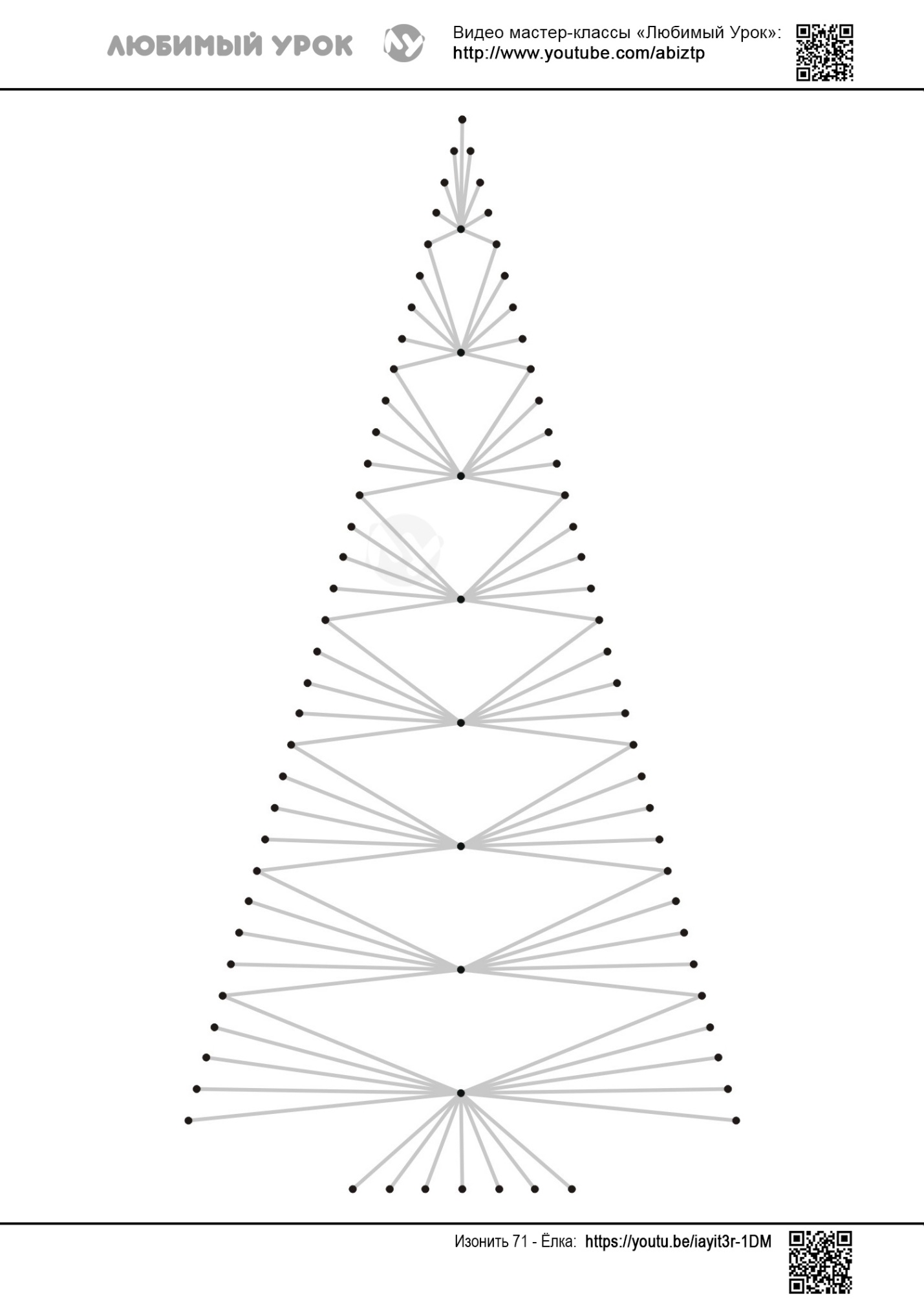 